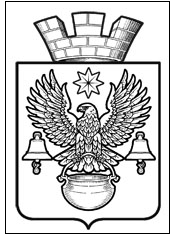 ПОСТАНОВЛЕНИЕАДМИНИСТРАЦИИ  КОТЕЛЬНИКОВСКОГО ГОРОДСКОГО ПОСЕЛЕНИЯ                 КОТЕЛЬНИКОВСКОГО МУНИЦИПАЛЬНОГО   РАЙОНА  ВОЛГОГРАДСКОЙ ОБЛАСТИот 27.05.2016                                          №409О результатах проведения публичных слушаний	Руководствуясь ст. 46 Градостроительного Кодекса РФ, Положением «О порядке организации и проведения публичных слушаний в Котельниковском городском поселении Котельниковского муниципального района Волгоградской области», утвержденным решением Совета народных депутатов Котельниковского городского поселения от 24.02.2011 г. № 81/373, ст. 28 Федерального закона от 06.10.2003г. № 131-ФЗ «Об общих принципах организации местного самоуправления в Российской Федерации», Уставом Котельниковского городского поселения, материалами о результатах проведения публичных слушаний от 22.10.2015г., администрация Котельниковского городского поселенияПОСТАНОВЛЯЕТ:Утвердить документацию «Проект Межевания территории малоэтажной застройки жилого района «Дубовая роща» (зона А) в г. Котельниково Волгоградской области. Внесение изменений», подготовленную Государственным бюджетным учреждением Волгоградской области «Волгоградское областное архитектурно - планировочное бюро» Котельниковский филиал. Опубликовать постановление в средствах массовой информации.Постановление вступает в силу с момента его подписания.И. о. Главы администрации                                                                                      Котельниковского городского поселения                                                                                  А. Б. Страхов